							                                                       ПРОЄКТ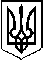 У К Р А Ї Н АП Е Р Е Г І Н С Ь К А   С Е Л И Щ Н А    Р А Д АВосьме демократичне скликанняСімнадцята  сесіяР І Ш Е Н Н Явід  ___.___.2021.№ ______-17/2021смт. Перегінське  Про  затвердження технічної документаціїіз землеустрою щодо інвентаризаціїземельних ділянок комунальної власностіта передачу в постійне користуванняРозглянувши  клопотання відділу культури Перегінської селищної ради, технічну документацію із землеустрою щодо інвентаризації земельних ділянок, відповідно до ст.92, 122, 186 Земельного кодексу України, ст.25, 26, 57 Закону України «Про Землеустрій», постанови КМ України від 05.06.2019р.№476 «Про затвердження Порядку проведення інвентаризації земель та визнання такими, що втратили чинність, деяких постанов Кабінету Міністрів України», враховуючи пропозиції комісії містобудування, будівництва, земельних відносин, екології та охорони навколишнього середовища, селищна рада        ВИРІШИЛА:1. Затвердити  технічну документацію із землеустрою щодо інвентаризації   земельної ділянки комунальної власності житлової та громадської забудови площею 0,0877 га, кадастровий номер  2624886701:01:006:0247 (код КВЦПЗ 03.05 Для будівництва та обслуговування будівель закладів культурно-просвітницького обслуговування), яка розташована в  с. Ясень вул. Вагилевича, 374 Перегінської селищної ради, Калуського району, Івано-Франківської області.1.1. Передати відділу культури Перегінської селищної ради в постійне користування земельну ділянку площею 0,0877 га, кадастровий номер  2624886701:01:006:0247 (код КВЦПЗ 03.05 Для будівництва та обслуговування будівель закладів культурно-просвітницького обслуговування), яка розташована в  с. Ясень вул. Вагилевича, 374  Перегінської селищної ради, Калуського району, Івано-Франківської області.2. Затвердити  технічну документацію із землеустрою щодо інвентаризації   земельної ділянки комунальної власності житлової та громадської забудови площею 0,2443 га, кадастровий номер  2624883604:04:001:0162 (код КВЦПЗ 03.05 Для будівництва та обслуговування будівель закладів культурно-просвітницького обслуговування), яка розташована в  с. Слобода Небилівська вул. Шевченка, 19 а Перегінської селищної ради, Калуського району, Івано-Франківської області.2.1. Передати відділу культури Перегінської селищної ради в постійне користування земельну ділянку площею 0,2443 га, кадастровий номер  2624883604:04:001:0162 (код КВЦПЗ 03.05 Для будівництва та обслуговування будівель закладів культурно-просвітницького обслуговування), яка розташована в  с. Слобода Небилівська вул. Шевченка, 19 а Перегінської селищної ради, Калуського району, Івано-Франківської області.3. Затвердити  технічну документацію із землеустрою щодо інвентаризації   земельної ділянки комунальної власності житлової та громадської забудови площею 0,1163 га, кадастровий номер  2624885201:01:001:0245 (код КВЦПЗ 03.05 Для будівництва та обслуговування будівель закладів культурно-просвітницького обслуговування), яка розташована в  с. Сливки вул. Шевченка, 134 Перегінської селищної ради, Калуського району, Івано-Франківської області.3.1. Передати відділу культури Перегінської селищної ради в постійне користування земельну ділянку площею 0,1163 га, кадастровий номер  2624885201:01:001:0245 (код КВЦПЗ 03.05 Для будівництва та обслуговування будівель закладів культурно-просвітницького обслуговування), яка розташована в  с. Сливки вул. Шевченка, 134 Перегінської селищної ради, Калуського району, Івано-Франківської області.4. Затвердити  технічну документацію із землеустрою щодо інвентаризації   земельної ділянки комунальної власності житлової та громадської забудови площею 0,0361га, кадастровий номер  2624883601:01:003:0206 (код КВЦПЗ 03.05 Для будівництва та обслуговування будівель закладів культурно-просвітницького обслуговування), яка розташована в  с. Небилів вул. Незалежності, 18 а Перегінської селищної ради, Калуського району, Івано-Франківської області.4.1. Передати відділу культури Перегінської селищної ради в постійне користування земельну ділянку площею 0,0361га, кадастровий номер  2624883601:01:003:0206 (код КВЦПЗ 03.05 Для будівництва та обслуговування будівель закладів культурно-просвітницького обслуговування), яка розташована в  с. Небилів, вул. Незалежності, 18 а Перегінської селищної ради, Калуського району, Івано-Франківської області.5.  Передати відділу культури Перегінської селищної ради в постійне користування земельну ділянкуплощею 0,0421га, кадастровий номер  2624886701:01:006:0245 (код КВЦПЗ 03.05 Для будівництва та обслуговування будівель закладів культурно-просвітницького обслуговування), яка розташована в  с. Ясень, вул. Вагилевича, 242 а Перегінської селищної ради, Калуського району, Івано-Франківської області6. Передати відділу культури Перегінської селищної ради в постійне користування земельну ділянкуплощею 0,0964га, кадастровий номер  2624882401:01:003:0152 (код КВЦПЗ 03.05 Для будівництва та обслуговування будівель закладів культурно-просвітницького обслуговування), яка розташована в  с. Красне вул. Незалежності, 40 Перегінської селищної ради, Калуського району, Івано-Франківської області.5. Зобов'язати відділ  культури Перегінської селищної ради здійснити державну реєстрацію права постійного користування  в Державному реєстрі речових прав на нерухоме майно та їх обтяжень на земельні ділянки вказані в п.1- 6. цього рішення.6. Контроль за виконанням даного рішення покласти на комісію містобудування, будівництва, земельних відносин, екології та охорони навколишнього середовища (І. Пайш )Селищний голова 					                                         Ірина ЛЮКЛЯН